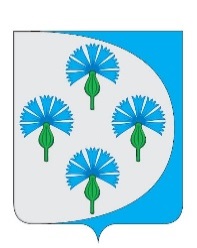 Российская Федерациясобрание представителейсельского поселения Черновскиймуниципального района ВолжскийСамарской областиЧЕТВЕРТОГО СОЗЫВА_________________________________________________________________РЕШЕНИЕ     от «19» сентября .                                                         № 138О проведении собрания  граждан на территории сельского поселения Черновский муниципального района Волжский Самарской области по вопросу участия в конкурсном отборе общественных проектов       В соответствии с Федеральным законом от  06.10.2003 года № 131-ФЗ «Об общих принципах организации местного самоуправления в Российской Федерации», Положением о порядке назначения и проведения собраний на территории сельского поселения Черновский муниципального района Волжский Самарской области, утвержденным решением Собрания представителей сельского поселения Черновский муниципального района Волжский Самарской области № 218 от 05.03.2015 года, Уставом сельского поселения Черновский муниципального района Волжский Самарской области, Собрание представителей сельского поселения Черновский муниципального района Волжский Самарской области РЕШИЛО: Провести собрание граждан сельского поселения Черновский муниципального района Волжский Самарской области 23 сентября 2022 года в 13 ч. 30 мин. по адресу: Самарская область, Волжский район, пос. Черновский, ул. Советская, д.1, здание Администрации сельского поселения Черновский по вопросу участия в конкурсном отборе общественных проектов в рамках государственной программы Самарской области «Поддержка инициатив населения муниципальных образований в Самарской области» на 2017-2025 годы. Часть территории сельского поселения Черновский в пределах которой проводится собрание граждан: поселок Черновский, ул. Вишневая от д.1 до д.70.Повестка дня:    - О Государственной программе Самарской области «Поддержка       инициатив населения муниципальных образований в Самарской области»     на 2017-2025 годы и о предложенных инициативах.   - О проектах, предложенных участниками собрания.         - О создании проектной группы для подготовки проекта;   - Об определении возможных форм участия населения в реализации проекта;                                                                                                           - Об общественном контроле сельского поселения Черновский в проекте. 4. Результаты собрания граждан оформить в протоколе.5. Разместить настоящее Решение на официальном сайте администрации сельского поселения Черновский муниципального района Волжский Самарской области http://admchernovsky.ru в информационно- телекоммуникационной сети Интернет.6. Настоящее решение вступает в силу с момента подписания. Глава сельского поселения Черновскиймуниципального района Волжский         Самарской области	                               	А.М. КузнецовПредседатель Собрания представителейсельского поселения Черновский муниципального района Волжский         Самарской области			           	Ю.А. Отгулев